#GFF Crest Order FormPlease fill out this form and return it to qc-crests-ecussons@guidescanada.ca or to GGC-Québec Council, 100 Alexis –Nihon, Suite 270, Saint-Laurent, QC, H4M 2N7Date:      			Guider’s name:      			Guider’s email address:      		Unit / District / Area:        			Name (if different from above):      			Mailing address: Street:      				 City:      					Province:       	Postal code:       		PAYMENTWe will send you an invoice for the total amount including 5% GST, 9.975% QST and shipping costs. Payment is accepted by cheque or credit card. Cheques should be made out to: ‘GGC Québec Council’ and sent to: GGC QC Provincial office, 100 boul. Alexis-Nihon, Suite 270, Saint-Laurent, QC, H4M 2N7. If you would like to pay by credit card, please fill out the details below or phone us at 514-933-5839Une amie de plus -  #amiesguides Veuillez remplir ce formulaire et le renvoyer à qc-crests-ecussons@guidescanada.ca ou à : GGC-Conseil du Québec, 100 Alexis–Nihon, Suite 270, Saint-Laurent, QC, H4M 2N7Date :      		Nom de la cheftaine:      			Courriel :      		Unité / Secteur :        			Nom (si differente de ci-dessous) :      Adresse postaleRue :      			Ville :      			 		Province :      	Code postale :      	PAIEMENTNous vous ferons parvenir une facture pour le montant total dont 5% de TPS, TVQ 9,975% et frais d’expédition. Le paiement est accepté par chèque ou carte de crédit. Les chèques doivent être libellés à l’ordre : « GGC Conseil du Québec » est envoyés à : GGC-QC Bureau provinciale, 100 boul. Alexis-Nihon, bureau 270, Saint-Laurent, QC, H4M 2N7. Si vous souhaitez payer par carte de crédit, s’il vous plaît remplir les informations ci-dessous ou nous téléphoner au 514-933-5839. Centre Owl $2.00Companion Owls $1.60Companion Owls $1.60greenpink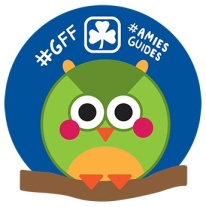 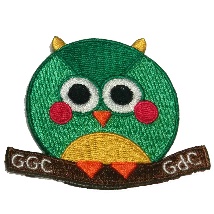 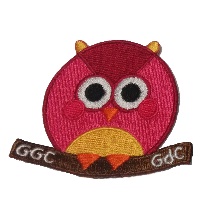 Number of crestsNumber of crestsNumber of crestsPayment by credit card:Credit card number:Credit card number:Visa     Mastercard Name on cardExp date   /   Hibou de centre 2.00$Hibou camarades $1.60Hibou camarades $1.60vertroseNombre d’écussonsNombre d’écussonsNombre d’écussonsCarte de credit NumeroNumeroVisa     Mastercard NomDate d’expiration   /   